JOB OPPORTUNITYPOSITION:				Social Worker II (Adult Services Unit)LOCATION OF POSITION:		1000 North First St., Suite 2					Albemarle, NC 28001SALARY:				$37,861 - Salary posted is for fully qualified applicantPOSITION AVAILABLE:		January 2, 2020DUTIES/RESPONSIBILITIES:   This Social Worker II position is responsible for providing intake services for a broad range of social work programs in the agency.  The worker assesses problems clients identify, counsels with them regarding possible solutions or refers clients to resources available in the community.  The worker will take and process applications for Energy and Emergency Assistance Programs.  They will refer clients to other agencies/programs that can provide possible assistance.   This worker will serve in the afterhours on-call rotation. During office hours this worker will serve as back-up for Adult Protective Services to take reports and initiate evaluations of protective services reports.  This position provides representative payee services and maintains a SA In-Home caseload.  Position may be assigned other related duties and activities as deemed appropriate by the supervisor.   Competency in computer skills required. Worker must possess a working knowledge of community resources and demonstrate a variety of assessment, problem-solving and crisis counseling skills. MINIMUM TRAINING AND EXPERIENCE REQUIREMENTS Bachelor's degree in social work from an accredited school of social work; Bachelor's degree in a human services field from an accredited college or university and one year directly related experience; Bachelor's degree from an accredited college or university and two years directly related experience.Applicants who meet the qualifications listed for the Social Worker II will be given first consideration.  Also, those with a Social Worker degree from an accredited school of social work will be given preference; however, anyone who has a Human Services Degree or a 4-year degree may apply as “work against appointments” and will be considered.ADDITIONAL REQUIREMENTS: Must have valid NC driver’s license and reliable transportation.  All applicants tentatively selected for this position will be required to submit to a urinalysis to screen for illegal drug use.  A criminal records check and a driver’s license check will be conducted.  Computer skills required.  Must be flexible in work hours.  Official transcripts must be included with the application.RECRUITMENT PERIOD:  January 7, 2020 through 4:30 on January 22, 2020HOW TO APPLY:  Stanly County employees who are interested in applying for this position may submit an updated resume and application to the Human Resources Office. All other applicants must apply at the NC Works Career Center, 944 N First Street, Albemarle, NC 28001. (704) 982-2183. Applications are available on the Stanly County website and the NC Works Career Center. A fully completed Stanly County application is required. Applications will be reviewed to select the best qualified applicants for admission to an interview.STANLY COUNTY IS AN EQUAL OPPORTUNITY EMPLOYER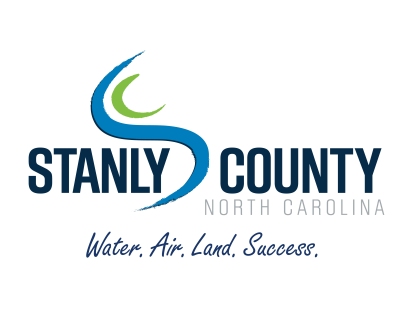 Stanly County     Department of Social Services
    1000 North First Street, Suite 2       
    www.stanlydss.com     (704)982-6100 ● Fax (704) 983-5818 ● Courier # 03-23-02CPS FAX (704) 983-2724  ● Foster Care/ Adult Services  FAX (704) 986-7499Dolly Huffman Clayton MSW, LCSWDirector